Antes de empezar no olvides: Leer dos o tres veces la lectura antes de hacer los ejercicios de comprensión.Poner el caminito y después la fecha de color rojo con bolígrafo ( sin tachones)Poner el número de la actividad con bicolor rojo y copiar la actividad con bicolor azul.Haz las actividades en un tiempo y si tienes que descansar entre áreas descansa unos minutos.Fíjate bien y no tengas faltas de ortografía.Antes de empezar no olvides: Leer dos o tres veces la lectura antes de hacer los ejercicios de comprensión.Poner el caminito y después la fecha de color rojo con bolígrafo ( sin tachones)Poner el número de la actividad con bicolor rojo y copiar la actividad con bicolor azul.Haz las actividades en un tiempo y si tienes que descansar entre áreas descansa unos minutos.Fíjate bien y no tengas faltas de ortografía.Miércoles  20 – 5 – 2020 Miércoles  20 – 5 – 2020 LenguaLectura del libro rojo y comprensión . ( La siguiente) Los que ya han terminado pueden leer cualquier libro que tengan en casa.Cuaderno:1.- Copia y subraya las palabras con mp y mb: Los compañeros de Ambrosio van de campamento cerca del embalse. No deben olvidar el sombrero ni la cantimplora con agua, porque en septiembre el sol cae fuerte.2.- Haz dos columnas y escribe las palabras anteriores según corresponda:    mp                                                           mbMatemáticasCuaderno:1.-  Dibuja tres relojes de agujas, el primero marca la hora de salida del cole. Dibuja los otros dos con una hora  más que el anterior.2.- Coloca y calcula:41 + 24   + 15 =                                          26 + 20 + 15 =32 + 17 + 10 =                                            48 + 22 +  8 =Ciencias NaturalesLibro pág, 79. Piénsalo bien antes de contestar.Repasa y aprende el cuadro de los animalesLOS ANIMALESCompruebo mi progreso. Libro pág.80. Ejercicio 1 ( según el cuadro) y ejercicio 2 ( tres animales de cada uno)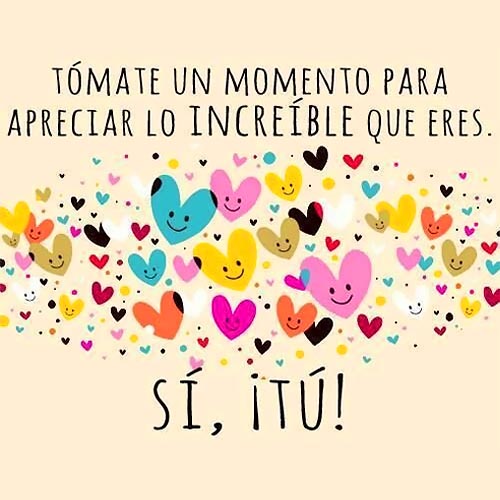 